２学期の予定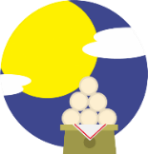 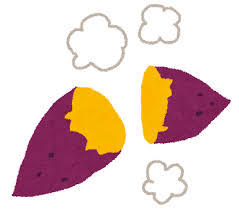 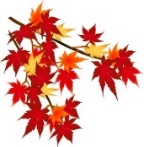 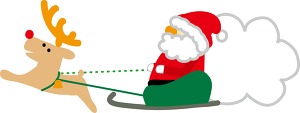 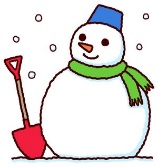 